Publicado en CDMX el 16/06/2021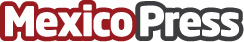 Inversión social de Vesta en programas de largo plazoCon un monto definido anualmente, los programas crecen y benefician a más gente cada añoDatos de contacto:Laura RamírezVesta5559007000Nota de prensa publicada en: https://www.mexicopress.com.mx/inversion-social-de-vesta-en-programas-de Categorías: Ecología Logística Solidaridad y cooperación Otras Industrias http://www.mexicopress.com.mx